Annexe 3 : Le devis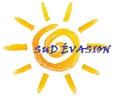 